Тема 9. Степенева, показникова і логарифмічна функціїДомашнє завдання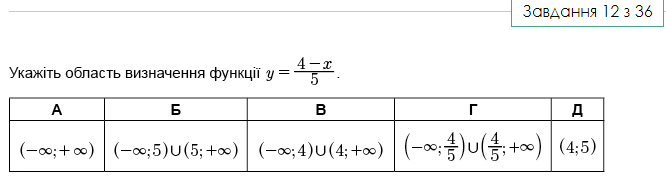 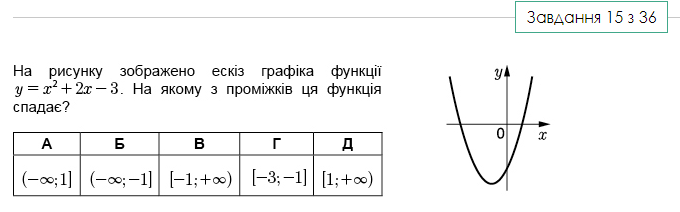 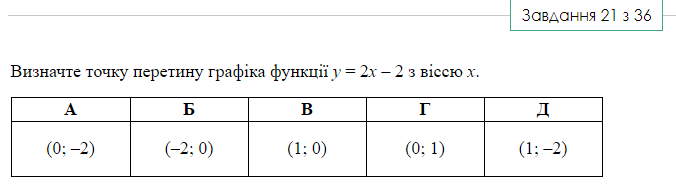 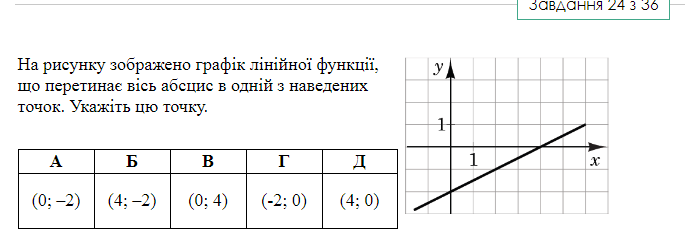 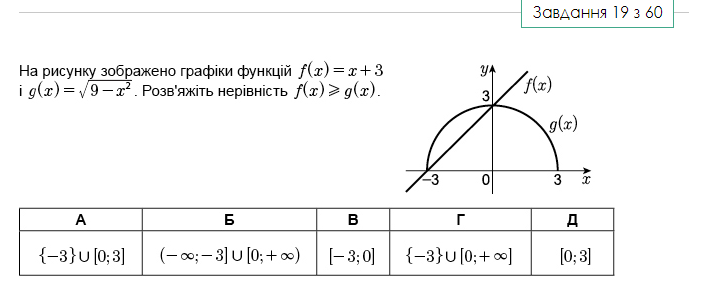 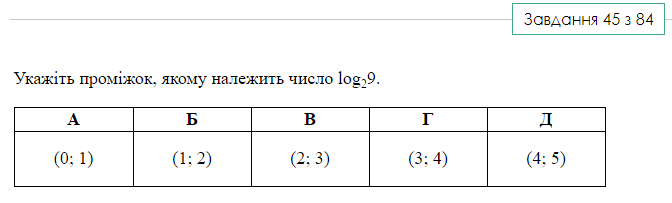 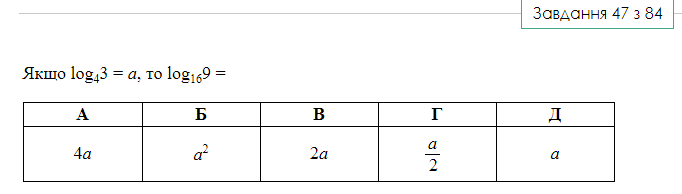 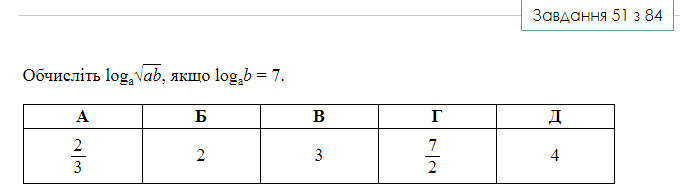 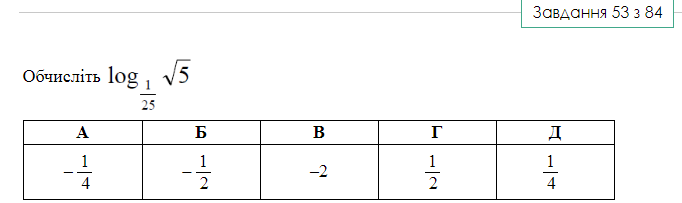 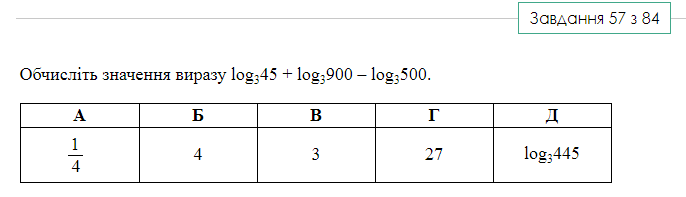 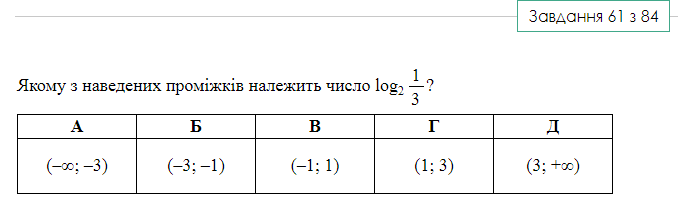 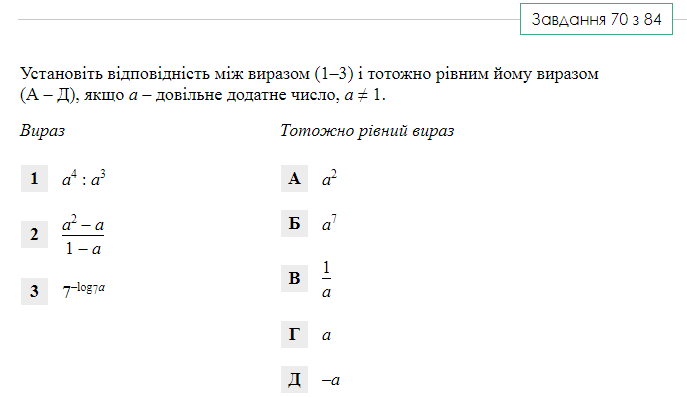 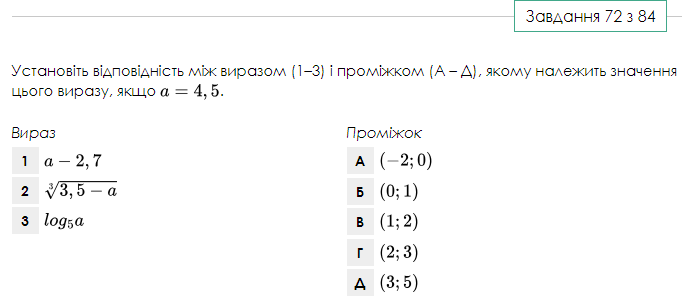 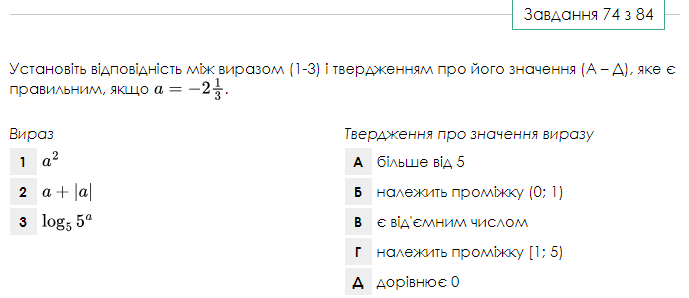 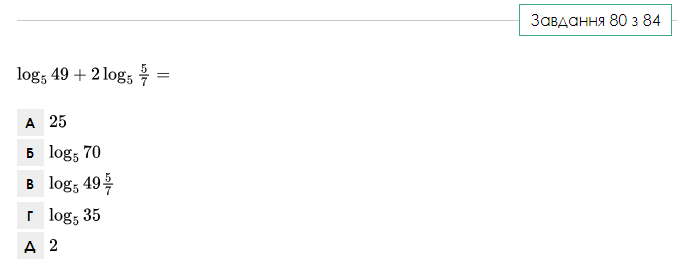 